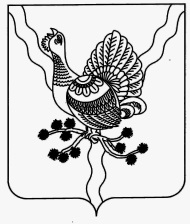 СОВЕТ МУНИЦИПАЛЬНОГО РАЙОНА «СОСНОГОРСК»«СОСНОГОРСК» МУНИЦИПАЛЬНÖЙ РАЙОНСА СÖВЕТ___________________________________________________________________________________РЕШЕНИЕКЫВКÖРТÖД«___»декабря2018 года                       № ____ - ___О внесении изменений в решение Совета муниципального района «Сосногорск» от 25.02.2009 № XVIII-199 «О некоторых вопросах муниципальной службы в муниципальном образовании муниципального района «Сосногорск»В соответствии со ст. 130 Трудового кодекса Российской Федерации,со ст. 3Закона Республики Коми от 03.04.2018 № 27-РЗ «О внесении изменений в некоторые законы Республики Коми по вопросам государственной гражданской службы Республики Коми, муниципальной службы Республики Коми», со ст. 29 Устава муниципального образования муниципального района «Сосногорск»и в целях упорядочения системы оплаты трудаСовет муниципального района «Сосногорск» решил:В приложении № 1«Положение о муниципальной службе муниципального образования муниципального района «Сосногорск» к решению Совета муниципального района «Сосногорск» от 25.02.2009 № XVIII-199 «О некоторых вопросах муниципальной службы в муниципальном образовании муниципального района «Сосногорск» (далее - Положение) следующие изменения:1.1. Пункт 2 статьи 13. «Порядок премирования муниципальных служащих» изложить в следующей редакции:«2. Муниципальному служащему, проработавшему неполный месяц премия начисляется пропорционально отработанному времени.».В разделе II. «Перечень должностей в Администрации муниципального района «Сосногорск» приложения № 1 к Положению слова «- руководитель администрации» исключить.Приложение № 2 к Положению изложить в редакции, согласно приложению к настоящему решению.В разделе I. «Размеры должностного оклада и ежемесячной надбавки за особые условия муниципальной службы» и разделе III. «Размер ежемесячной надбавки к должностному окладу за классный чин» приложения № 3 к Положению слова «- руководитель администрации» исключить.В разделе I. «Размеры должностного оклада и ежемесячной надбавки за особые условия муниципальной службы» приложения № 3 к Положению «Главная группа» изложить в следующей редакции:«».2. В приложении № 2 «Положение о порядке проведения конкурса на замещение должности муниципальной службы в Администрации муниципального района «Сосногорск», отраслевых (функциональных) органах администрации муниципального района «Сосногорск», являющихся юридическими лицами, Ревизионной комиссии муниципального образования муниципального района «Сосногорск» и порядок формирования конкурсной комиссии» к решению Совета муниципального района «Сосногорск» от 25.02.2009 № XVIII-199 «О некоторых вопросах муниципальной службы в муниципальном образовании муниципального района «Сосногорск» (далее - Положение) внести следующие изменения:2.1. в разделе II. «Порядок проведения конкурса»:- в пункте 6 по тексту слова «руководителем администрации» заменить словами «Главой муниципального района «Сосногорск» - руководителем администрации»; - в пункте 7 слова «Руководитель администрации» заменить словами «Глава муниципального района «Сосногорск» - руководитель администрации»; - в пункте 17 «руководителем администрации» заменить словами «Главой муниципального района «Сосногорск» - руководителем администрации». 2.2. пункт 2 раздела III. «Порядок формирования конкурсной комиссии» изложить в следующей редакции:«2. В состав конкурсной комиссии для проведения конкурса на замещение вакантных должностей могут входить:для Администрации, отраслевого (функционального) органа – Глава муниципального района «Сосногорск» - руководитель администрации, заместители руководителя администрации, начальник (председатель, руководитель) отраслевого (функционального) органа, уполномоченные Главой муниципального района «Сосногорск» - руководителем администрации муниципальные служащие, курирующие направление работы по замещаемой должности (в том числе специалисты кадровой и юридической службы), депутаты Совета муниципального района «Сосногорск»;для Ревизионной комиссии - председатель Совета муниципального района «Сосногорск», заместитель председателя Совета муниципального района «Сосногорск», председатель Ревизионной комиссии.В состав конкурсной комиссии могут также включаться независимые эксперты (психологи, научные работники и другие). Их оценка качеств кандидата является одним из аргументов, характеризующих кандидата.Персональный состав конкурсной комиссии, сроки и порядок ее работы утверждаются муниципальными правовыми актами Администрации, отраслевого (функционального) органа, Ревизионной комиссии, принимающими решение о назначении на должность соответствующих муниципальных служащих.».3. Настоящее решение вступает в силу со дня его официального опубликования, за исключением подпункта 1.1 пункта 1.4. Действие подпункта 1.1. и 1.5. пункта 1 настоящего решения вступает в силу  с 01 января 2019 года.Председатель Совета муниципального района «Сосногорск»	    А.А. ТерентьевИсполняющий обязанности Главы муниципального района «Сосногорск» -руководителя администрации                                                      С.В. ДегтяренкоПриложениек решениюСовета муниципального района«Сосногорск»от «____» декабря 2018 г. № ____-____«Приложение № 2к Положениюо муниципальной службемуниципального образованиямуниципального района«Сосногорск»КВАЛИФИКАЦИОННЫЕ ТРЕБОВАНИЯДЛЯ ЗАМЕЩЕНИЯ ДОЛЖНОСТЕЙ МУНИЦИПАЛЬНОЙ СЛУЖБЫВ МУНИЦИПАЛЬНОМ ОБРАЗОВАНИИ МУНИЦИПАЛЬНОГО РАЙОНА«СОСНОГОРСК»».Главная- председатель комитета- начальник управления (учреждения с правами юридического лица)- руководитель отдела (учреждения с правами юридического лица)8 8388 8387233200%Главная- начальник управления8 838150%Главная- заместитель начальника управления7 633150%Главная- заместитель председателя комитета7 633150%Главная- руководитель отдела7 233150%Главная- руководитель отдела управления7 233150%Главная- руководитель отдела комитета7 233150%Группа должностей муниципальной службыКвалификационные требования к уровню профессионального образования, стажу муниципальной службы или стажу работы по специальностивысшаяналичие высшего образования, не менее двух лет стажа муниципальной службы или стажа работы по специальности, направлению подготовкиглавнаяналичие высшего образования, не менее двух лет стажа муниципальной службы или стажа работы по специальности, направлению подготовки;Для лиц, имеющих дипломы специалиста или магистра с отличием, в течение трех лет со дня выдачи диплома устанавливаются следующие типовые квалификационные требования к стажу муниципальной службы или стажу работы по специальности, направлению подготовки при трудоустройстве в органы местного самоуправления муниципального района - не менее одного года стажа муниципальной службы или стажа работы по специальности, направлению подготовкиведущаяналичие высшего образования без предъявления требований к стажу работыстаршаяналичие высшего образования либо наличие среднего профессионального образования без предъявления требований к стажу работымладшаяналичие среднего профессионального образования без предъявления требований к стажу работы